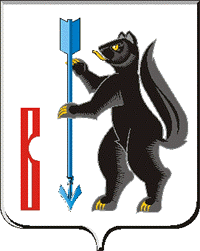 РОССИЙСКАЯ ФЕДЕРАЦИЯСВЕРДЛОВСКАЯ ОБЛАСТЬДУМА ГОРОДСКОГО ОКРУГА ВЕРХОТУРСКИЙР Е Ш Е Н И Еот «08» февраля 2017 года №1г. ВерхотурьеО внесении изменений в Решение Думы городского округа Верхотурский от 27.04.2016г. №25 «Об утверждении Положения «Об управлении образования Администрации городского округа Верхотурский»       В соответствии с Предписанием Министерства общего и профессионального образования Свердловской области № 201600238509-о от 12.08.2016 «Об устранении нарушений», руководствуясь Федеральным законом от 29.12.2012 № 273-ФЗ «Об образовании в Российской Федерации», статьей 21 Устава городского округа Верхотурский, Дума городского округа ВерхотурскийРЕШИЛА     1. Внести в Положение об Управлении образования Администрации городского округа Верхотурский, утвержденное решением Думы городского округа Верхотурский 27.04.2016 № 25 (далее - Положение), следующие изменения:     1) дополнить пункт 14 Главы 2 Положения  подпунктами  9, 10, 11, 12,13,14 следующего содержания:      9) «предоставление согласия на оставление обучающимся, достигшим возраста пятнадцати лет, общеобразовательной организации до получения основного общего образования»;     10) «представление в Министерство общего и профессионального образования Свердловской области сведений о выданных документах об образовании и (или) о квалификации, документах об обучении путем внесения этих сведений в федеральную информационную систему «Федеральный реестр сведений о документах об образовании и (или) о квалификации, документах об обучении»;     11) «согласование программ развития образовательных организаций»;     12) «оказание помощи родителям (законным представителям) несовершеннолетних обучающихся в воспитании детей, охране и укреплении их физического и психического здоровья, развитии индивидуальных способностей и необходимой коррекции нарушений их развития»;      13) «организация и проведение олимпиады и иных интеллектуальных и (или) творческих конкурсов, физкультурных мероприятий и спортивных мероприятий, направленных на выявление и развитие у обучающихся интеллектуальных и творческих способностей, способностей к занятиям физической культурой и спортом, интереса к научной (научно-исследовательской) деятельности, творческой деятельности, физкультурно-спортивной деятельности, на пропаганду научных знаний, творческих и спортивных достижений в целях выявления и поддержки лиц, проявивших выдающиеся способности»;     «14) организация мониторинга системы образования на территории городского округа Верхотурский.»;     2. подпункт 7 пункта 15 Главы 2 изложить в новой редакции:      «7) осуществляет контроль и мониторинг качества образования по образовательным программам основного общего и среднего общего образования. Формирует и организует работу конфликтной и экспертной комиссии по контролю за соблюдением процедуры проведения государственной итоговой аттестации выпускников, консультирует по вопросам организации и проведения государственной итоговой аттестации»;     3) подпункт 6 пункта 13 Главы 2 признать утратившим силу;     4) подпункт 47 пункта 15 Главы 2 признать утратившим силу;     5) подпункт 50 пункта 15 Главы 2 признать утратившим силу;     6) подпункт 58 пункта 15 Главы 2 признать утратившим силу.      3. Опубликовать настоящее постановление в информационном бюллетене «Верхотурская неделя» и разместить на официальном сайте городского округа Верхотурский.      4. Контроль исполнения настоящего Решения возложить на постоянную комиссию по регламенту и местному самоуправлению Думы городского округа Верхотурский (Чебыкин А.С).                    ГлаваГородского округа Верхотурский                                            А.Г. Лиханов